Publicado en Zaragoza el 20/02/2018 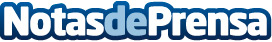 #MomentoBeronia con la Agencia de Marketing Digital Sr. Potato   Este fin de semana, la capital aragonesa ha sido testigo de un interesante evento en el que los Igers vinculados al vino y a la gastronomía más influyentes de la zona, han disfrutado de un #MomentoBeronia con los vinos de Bodegas BeroniaDatos de contacto:Sr. PotatoAgencia de Marketing Digital91 176 52 25Nota de prensa publicada en: https://www.notasdeprensa.es/momentoberonia-con-la-agencia-de-marketing Categorias: Gastronomía Comunicación Marketing Aragón Eventos E-Commerce Restauración http://www.notasdeprensa.es